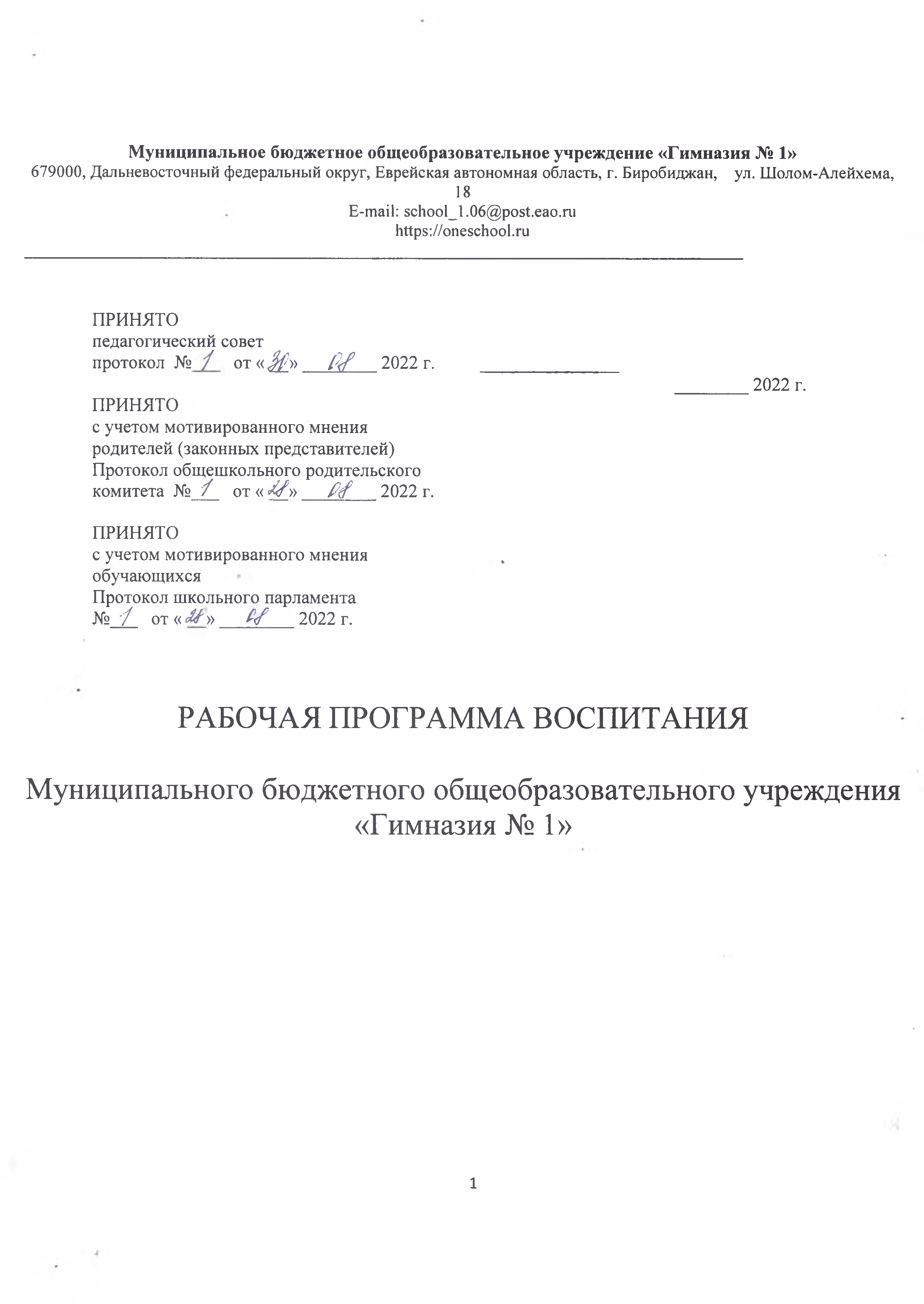 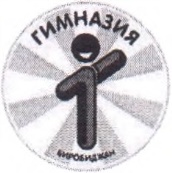 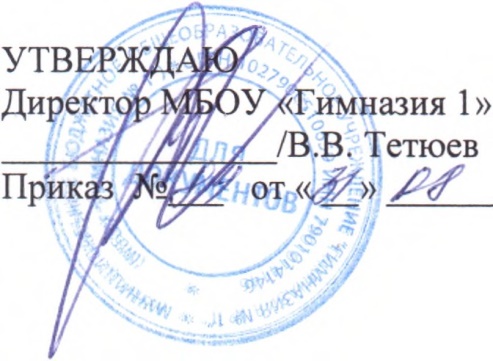 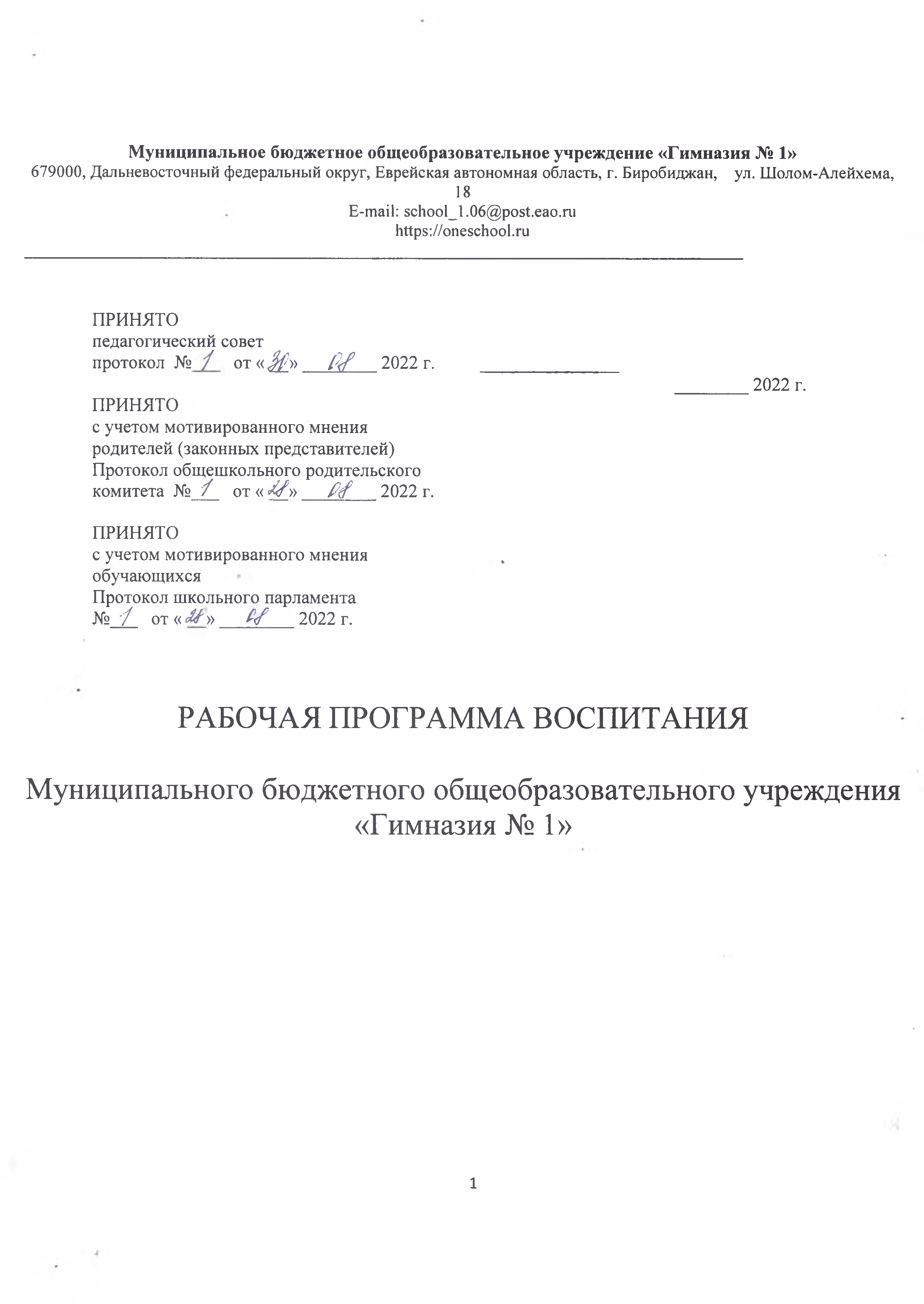 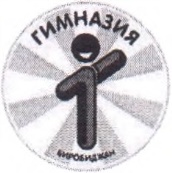 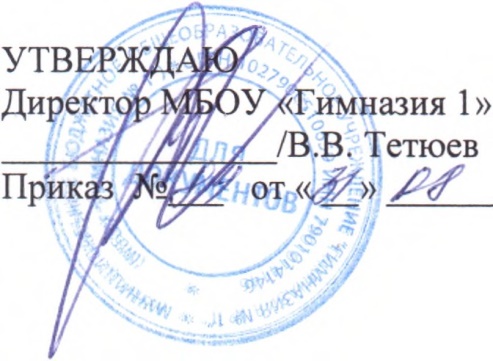 Рабочая программа воспитания            Программа воспитания МБОУ «Гимназия №1» (далее – Программа) разработана в соответствии с методическими рекомендациями «Примерная программа воспитания», утвержденной 02.06.2020 года на заседании Федерального учебно-методического объединения по общему образованию, с Федеральными государственными образовательными стандартами (далее – ФГОС) общего образования, приказом Министерства просвещения Российской Федерации от 11.12.2020 №712 «О внесении изменений в некоторые федеральные государственные стандарты общего образования по вопросам воспитания обучающихся».Программа основывается на единстве и преемственности образовательного процесса всех уровней                общего образования, соотносится с примерными рабочими программами воспитания для организаций дошкольного и среднего профессионального образования.Рабочая программа воспитания предназначена для планирования и организации системной воспитательной деятельности; разрабатывается и утверждается с участием коллегиальных органов управления общеобразовательной организацией, в том числе советов обучающихся, советов родителей (законных представителей); реализуется в единстве урочной и внеурочной деятельности, осуществляемой совместно с семьёй и другими участниками образовательных отношений, социальными институтами воспитания; предусматривает приобщение обучающихся к российским традиционным духовным ценностям, включая ценности своей этнической группы, правилам и нормам поведения, принятым в российском обществе на основе российских базовых конституционных норм и ценностей; историческое просвещение, формирование российской культурной и гражданской идентичности обучающихся.           Программа включает три раздела: целевой, содержательный, организационный.          Приложение — календарный план воспитательной работы.           При разработке или обновлении рабочей программы воспитания её содержание, за исключением целевого раздела, может изменяться в соответствии с особенностями общеобразовательной организации: организационно-правовой формой, контингентом обучающихся и их родителей (законных представителей), направленностью образовательной программы, в том числе предусматривающей углублённое изучение отдельных учебных предметов, учитывающей этнокультурные интересы, особые образовательные потребности обучающихся.           Данный раздел состоит из нескольких инвариантных и вариативных модулей, каждый из которых ориентирован на одну из поставленных школой задач воспитания и соответствует одному из направлений воспитательной работы школы. Инвариантными модулями являются: «Классное руководство»,   «Школьный урок»,   «Курсы внеурочной деятельности»,   «Работа с родителями», «Самоуправление», «Профориентация». Вариативные модули: «Ключевые общешкольные дела»,«Детские общественные объединения», «Школьные медиа», «Организация предметно-эстетической среды»,«Профилактика».ОСОБЕННОСТИ ОРГАНИЗАЦИИ ВОСПИТАТЕЛЬНОГО ПРОЦЕССА В ГИМНАЗИИПроцесс воспитания в МБОУ гимназия №1 основывается на следующих принципах взаимодействия педагогов и обучающихся:- неукоснительное соблюдение законности и прав семьи и ребенка, соблюдения конфиденциальности информации о ребенке и семье, приоритета безопасности ребенка при нахождении в образовательной организации;- ориентир на создание в ОУ психологически комфортной среды для каждого ребенка и взрослого, без которой невозможно конструктивное взаимодействие обучающихся  и педагогов; - реализация процесса воспитания главным образом через событийные формы (детско-взрослые проекты, акции, общественно-полезные дела, соревнования,  публичные презентации, конкурсы, экскурсии, олимпиады и др.) которые объединяют детей и взрослых яркими и содержательными событиями, общими позитивными эмоциями и доверительными отношениями друг к другу- организация основных совместных дел как предмета совместной заботы и взрослых, и детей;- системность, целесообразность и не шаблонность воспитания как условия его эффективности.Основными традициями воспитания в ОУ являются следующие: - важной чертой каждого ключевого дела и большинства используемых для воспитания других совместных дел педагогов и школьников является коллективные разработка, планирование, проведение и анализ их результатов;- в школе создаются такие условия, при которых по мере взросления ребенка увеличивается и его роль в совместных делах; - в проведении общешкольных дел поощряется конструктивное межклассное и межвозрастное взаимодействие школьников, а также их социальная активность; - педагоги ОУ ориентированы на формирование коллективов в рамках школьных классов, кружков, студий, секций и иных детских объединений, на установление в них доброжелательных и товарищеских взаимоотношений;- ключевой фигурой воспитания в школе является классный руководитель (значимый взрослый), реализующий по отношению к детям защитную, личностно - развивающую, организационную, посредническую (в разрешении конфликтов) функции.ЦЕЛЬ И ЗАДАЧИ ВОСПИТАНИЯВ соответствии с Концепцией духовно-нравственного воспитания российских школьников, современный национальный идеал личности, воспитанной в новой российской общеобразовательной школе, – это высоконравственный, творческий, компетентный гражданин России, принимающий судьбу Отечества как свою личную, осознающей ответственность за настоящее и будущее своей страны, укорененный в духовных и культурных традициях российского народа.Исходя из этого воспитательного идеала, а также основываясь на базовых для нашего общества ценностях (таких как семья, труд, Отечество, природа, мир, знания, культура, здоровье, человек) ставится общая цель воспитания – личностное развитиешкольников, формирование у обучающихся духовно-нравственных ценностей, способности к осуществлению ответственного выбора собственной индивидуальной образовательной траектории, способности к успешной социализации в обществе.Данная цель ориентирует педагогов, в первую очередь, на обеспечение позитивной динамики развития личности ребенка, а не только на обеспечение соответствия его личности единому стандарту. Сотрудничество, партнерские отношения педагога и обучающегося, сочетание усилий педагога по развитию личности ребенка и усилий самого ребенка по своему саморазвитию - являются важным фактором успеха в достижении поставленной цели в связи с этим важно.Достижению поставленной цели воспитания, обучающихся будет способствовать решение следующих основных задач:поддерживать традиции образовательной организации и инициативы по созданию новых в рамках уклада школьной жизни, реализовывать воспитательные возможности общешкольных ключевых дел;реализовывать воспитательный потенциал и возможности школьного урока, поддерживать использование интерактивных форм занятий с обучающимися на уроках;инициировать и поддерживать ученическое самоуправление – как на уровне школы, так и на уровне классных сообществ; их коллективное планирование, организацию, проведение и анализ самостоятельно проведенных дел и мероприятий;инициировать и поддерживать деятельность детских общественных организаций (РДШ, отряда Юнармейцев, волонтѐрского корпуса);вовлекать обучающихся в кружки, секции, клубы, студии и иные объединения, работающие по школьным программам внеурочной деятельности, реализовывать их воспитательные возможности;организовывать профориентационную работу с обучающимися;реализовывать потенциал классного руководства в воспитании обучающихся, поддерживать активное участие классных сообществ в жизни школы, укрепление коллективных ценностей школьного сообщества;развивать предметно-эстетическую среду школы и реализовывать ее воспитательные возможности, формирование позитивного уклада школьной жизни и положительного имиджа и престижа Школы;организовать работу с семьями обучающихся, их родителями или законными представителями, направленную на совместное решение проблем личностного развития обучающихся.Конкретизация общей цели воспитания применительно к возрастным особенностям школьников позволяет выделить в ней следующие целевые приоритеты, соответствующие уровню общего образования. Это то, чему предстоит уделять первостепенное, но не единственное внимание.В воспитании детей подросткового возраста (уровень основного общего образования) таким приоритетом является создание благоприятных условий для:становления	собственной жизненной	позиции	подростка,	его собственныхценностных ориентаций;утверждения себя как личность в системе отношений, свойственныхвзрослому миру;-развития социально значимых отношений школьников, и, прежде всего, ценностных отношений:к семье как главной опоре в жизни человека и источнику его счастья;	к труду как основному способу достижения жизненного благополучия человека, залогу его успешного профессионального самоопределения и ощущения уверенности в завтрашнем дне;	к своему отечеству, своей малой и большой Родине, как месту, в котором человек вырос и познал первые радости и неудачи, которая завещана ему предками и которую нужно оберегать;	к природе как источнику жизни на Земле, основе самого ее существования, нуждающейся в защите и постоянном внимании со стороны человека;	к миру как главному принципу человеческого общежития, условию крепкой дружбы, налаживания отношений с коллегами по работе в будущем и создания благоприятного микроклимата в своей собственной семье;	к знаниям как интеллектуальному ресурсу, обеспечивающему будущее человека, как результату кропотливого, но увлекательного учебного труда;к культуре как духовному богатству общества и важному условиюощущения человеком полноты проживаемой жизни, которое дают ему чтение, музыка, искусство, театр, творческое самовыражение;к здоровью как залогу долгой и активной жизни человека, его хорошего настроения и оптимистичного взгляда на мир;к окружающим людям как безусловной и абсолютной ценности, какравноправным социальным партнерам, с которыми необходимо выстраивать доброжелательные и взаимно поддерживающие отношения, дающие человеку радость общения и позволяющие избегать чувства одиночества;к самим себе как хозяевам своей судьбы, самоопределяющимся и самореализующимся личностям, отвечающим за свое собственное будущее.Выделение данного приоритета в воспитании школьников, обучающихся на ступени основного общего образования, связано с особенностями детей подросткового возраста: с их стремлениемутвердить себя как личность в системе отношений, свойственных взрослому миру. В этом возрасте особую значимость для детей приобретает становление их собственной жизненной позиции, собственных ценностных ориентаций. Подростковый возраст – наиболее удачный возраст для развития социально значимых отношений школьников.Работа педагогов по реализации данной программы, направленная на достижение поставленной цели, позволит обучающему получить необходимые социальные навыки, которые помогут ему лучше ориентироваться в сложном мире человеческих взаимоотношений, эффективнее налаживать коммуникацию с окружающими, увереннее себя чувствовать во взаимодействии с ними, продуктивнее сотрудничать с людьми разных возрастов и разного социального положения, смелееискать и находить выходы из трудных жизненных ситуаций, осмысленнее выбирать свой жизненный путь в сложных поисках счастья для себя и окружающих его людей.Достижению поставленной цели воспитания школьников будет способствовать решение следующих основных задач:реализовывать потенциал классного руководителя в воспитании школьников, поддерживать активное участие классных коллективов в жизни школы;вовлекать школьников в кружки, секции, клубы, студии и иные объединения, работающие по школьным программам внеурочной деятельности и дополнительного образования, реализовывать их воспитательные возможности, с их помощью развивать школьников духовно, воспитывать эстетическое чувство и уважение к культурному наследию России;использовать в воспитании возможности школьного урока, поддерживать использование на уроках интерактивных форма занятий с учащимися;поддерживать школьное самоуправление – как на уровне школы, так и на уровне классных коллективов;поддерживать деятельность функционирующих на базе школы детских общественных организаций и объединений (РДШ, школьное волонтерское движение, Юнармия);организовывать профориентационную работу со школьниками, в том числе и в рамках всероссийских проектов «Билет в будущее», «Большая перемена»;организовать работу школьных медиа (издательский центр и школьная газета), реализовывать их воспитательный потенциал;реализовывать воспитательные возможности общешкольных ключевых дел, поддерживать традиции их коллективного планирования, организации, проведения и анализа в школьном коллективе;повышать уровень духовно-нравственного развития школьников путем вовлечения в общественно- полезную общешкольную деятельность, а также с помощью посещения мероприятий, формирующих мировоззрение, самосознание, ценностное самоопределение, толерантность и гуманизм;организовать профилактическую работу по предупреждению асоциального поведения и правонарушений обучающихся, формирования культуры здоровья и здорового образа жизни, формирования негативного отношения к социальным порокам: алкоголизму, курению, наркомании, ПАВ и другим видам зависимостей;продолжать организовывать для школьников экскурсии, экспедиции, походы и реализовывать их воспитательный потенциал;организовывать работу с семьями школьников, направленную на повышение педагогической, психологической и правовой грамотности их родителями или законными представителями.Планомерная реализация поставленных задач позволит организовать в школе интересную и событийно насыщенную жизнь детей и педагогов, что станетэффективным способом профилактики антисоциального поведения школьников.ВИДЫ, ФОРМЫ И СОДЕРЖАНИЕ ДЕЯТЕЛЬНОСТИПрактическая реализация цели и задач данной программы воспитания осуществляется в рамках следующих направлений - модулях воспитательной работы школы.ИНВАРИАНТНЫЕ МОДУЛИМодуль «Классное руководство»Осуществляя работу с классом, педагог организует работу с коллективом класса, индивидуальную работу с учащимися класса, работу с учителями, преподающими в данном классе, работу с родителями учащихся или их законными представителями.Работа с классным коллективом:− инициирование и поддержка участия класса в воспитательных мероприятиях, общешкольных ключевых делах, оказание необходимой помощи детям в их подготовке, проведении и анализе по следующим направлениям:− Познавательная деятельность− Патриотическое воспитание− Духовно-нравственное воспитание− Трудовая деятельность− Художественное творчество− Спортивно-оздоровительная деятельность− Профориентационная деятельность− Туристско-краеведческая деятельность− Экологическое воспитание− организация интересных и полезных для личностного развития ребенка совместных дел с учащимися класса, позволяющие с одной стороны, – вовлечь в них детей с самыми разными потребностями и тем самым дать им возможность самореализоваться в них, а с другой – установить и упрочить доверительные отношения с учащимися класса;− проведение классных часов как часов плодотворного и доверительного общения педагога и школьников, основанных на принципах уважительного отношения к личности ребенка, поддержки активной позиции каждого ребенка в беседе, предоставления школьникам возможности обсуждения и принятия решений по обсуждаемой проблеме, создания благоприятной среды для общения;− сплочение коллектива класса через игры, тренинги, экскурсии, организуемые классными руководителями и родителями, празднования в классе дней рождения детей, включающие в себя подготовленные ученическими микрогруппами поздравления, сюрпризы, творческие подарки и розыгрыши;− регулярные внутриклассные праздники и утренники, дающие каждому школьнику возможность рефлексии собственного участия в жизни класса;− выработка совместно со школьниками законов класса, помогающих детям освоить нормы и правила общения, которым они должны следовать в школе.Индивидуальная работа с учащимися:− изучение особенностей личностного развития учащихся класса через наблюдение за поведением школьников в их повседневной жизни, в специальносоздаваемых педагогических ситуациях, в играх, погружающих ребенка в мир человеческих отношений, в организуемых педагогом беседах по тем или иным нравственным проблемам. Результаты наблюдения сверяются с результатами бесед классного руководителя с родителями школьников, с преподающими в его классе учителями, а также (при необходимости) со школьным психологом;− поддержка ребенка в решении важных для него жизненных проблем (налаживание взаимоотношений с одноклассниками или учителями, выбор профессии, вуза и дальнейшего трудоустройства, успеваемость и т.п.), когда каждая проблема трансформируется классным руководителем в задачу для школьника, которую они совместно стараются решить;− индивидуальная работа со школьниками класса, направленная на заполнение ими личных портфолио, в которых дети не просто фиксируют свои учебные, творческие, спортивные, личностные достижения, но и в ходе индивидуальных неформальных бесед с классным руководителем в начале каждого года планируют их, а в конце года – вместе анализируют свои успехи и неудачи;− коррекция поведения ребенка через частные беседы с ним, его родителями или законными представителями, с другими учащимися класса, через включение в проводимые школьным психологом тренинги общения, через предложение взять на себя ответственность за то или иное поручение в классе.Работа с учителями, преподающими в классе:− регулярные консультации классного руководителя с учителями-предметниками, направленные на формирование единства мнений и требований педагогов по ключевым вопросам воспитания, на предупреждение и разрешение конфликтов между учителями и учащимися;− проведение мини-педсоветов, направленных на решение конкретных проблем класса и интеграцию воспитательных влияний на школьников;− привлечение учителей к участию во внутриклассных делах, дающих педагогам возможность лучше узнавать и понимать своих учеников, увидев их в иной, отличной от учебной, обстановке, привлечение учителей к участию в родительских собраниях класса для объединения усилий в деле обучения и воспитания детей.Работа с родителями учащихся или их законными представителями:− регулярное информирование родителей о школьных успехах и проблемах их детей, о жизни класса в целом;− помощь родителям школьников или их законным представителям в регулировании отношений между ними, администрацией школы и учителями-предметниками;− организация родительских собраний, происходящих в режиме обсуждения наиболее острых проблем обучения и воспитания школьников;− создание и организация работы родительских комитетов классов, участвующих в управлении образовательной организацией и решении вопросов воспитания и обучения их детей;− привлечение членов семей школьников к организации и проведению дел класса: организация на базе класса семейных праздников, конкурсов, соревнований, направленных на сплочение семьи и школыМодуль «Школьный урок»Реализация школьными педагогами воспитательного потенциала урока предполагает следующее: − установление доверительных отношений между учителем и его учениками, способствующих позитивному восприятию учащимися требований и просьб учителя, привлечению их внимания к обсуждаемой на уроке информации, активизации их познавательной деятельности; − побуждение школьников соблюдать на уроке общепринятые нормы поведения, правила общения со старшими (учителями) и сверстниками (школьниками), принципы учебной дисциплины и самоорганизации; − привлечение внимания школьников к ценностному аспекту изучаемых на уроках явлений, организация их работы с получаемой на уроке социально значимой информацией, инициирование ее обсуждения, высказывания учащимися своего мнения по ее поводу, выработки своего к ней отношения; − использование воспитательных возможностей содержания учебного предмета через демонстрацию детям примеров ответственного, гражданского поведения, проявления человеколюбия и добросердечности, через подбор соответствующих текстов для чтения, задач для решения, проблемных ситуаций для обсуждения в классе; − применение на уроке интерактивных форм работы учащихся: интеллектуальных игр, стимулирующих познавательную мотивацию школьников; дидактического театра, где полученные на уроке знания обыгрываются в театральных постановках, дискуссий, которые дают учащимся возможность приобрести опыт ведения конструктивного диалога, групповой работы или работы в парах, которые учат школьников командной работе и взаимодействию с другими детьми; − включение в урок игровых процедур, которые помогают поддержать мотивацию детей к получению знаний, налаживанию позитивных межличностных отношений в классе, помогают установлению доброжелательной атмосферы во время урока; − организация шефства мотивированных и эрудированных учащихся над их неуспевающими одноклассниками, дающего школьникам социально значимый опыт сотрудничества и взаимной помощи; − инициирование и поддержка исследовательской деятельности школьников в рамках реализации ими индивидуальных и групповых исследовательских проектов, что дает школьникам возможность приобрести следующие навыки: самостоятельного решения теоретической проблемы, генерирования и оформления собственных идей, уважительного отношения к чужим идеям, публичного выступления перед аудиторией, аргументирования и отстаивания своей точки зрения.Модуль «Курсы внеурочной деятельности»Воспитание на занятиях школьных курсов внеурочной деятельности осуществляется преимущественно через: − вовлечение школьников в интересную и полезную для них деятельность, которая предоставит им возможность самореализоваться в ней, приобрести социально значимые знания, развить в себе важные для своего личностного развития социально значимые отношения, получить опыт участия в социально значимых делах; − формирование в кружках, секциях, клубах, студиях, которые могли бы объединять детей и педагогов общими позитивными эмоциями и доверительными отношениями друг к другу; − создание в детских объединениях традиций, задающих их членам определенные социально значимые формы поведения; − поддержку в детских объединениях школьников с ярко выраженной лидерской позицией и установкой на сохранение и поддержание накопленных социально значимых традиций; − поощрение педагогами детских инициатив и детского самоуправления. Реализация воспитательного потенциала курсов внеурочной деятельности происходит в рамках следующих выбранных школьниками ее видов: Познавательная деятельность. Курсы внеурочной деятельности, направленные на передачу школьникам социально значимых знаний, развивающие их любознательность, позволяющие привлечь их внимание к экономическим, политическим, экологическим, гуманитарным проблемам нашего общества, формирующие их гуманистическое мировоззрение и научную картину мира. Художественное творчество. Курсы внеурочной деятельности, создающие благоприятные условия для просоциальной самореализации школьников, направленные на раскрытие их творческих способностей, формирование чувства вкуса и умения ценить прекрасное, на воспитание ценностного отношения школьников к культуре и их общее духовно-нравственное развитие. Проблемно-ценностное общение. Курсы внеурочной деятельности, направленные на развитие коммуникативных компетенций школьников, воспитание у них культуры общения, развитие умений слушать и слышать других, уважать чужое мнение и отстаивать свое собственное, терпимо относиться к разнообразию взглядов людей. Туристско-краеведческая деятельность. Курсы внеурочной деятельности, направленные на воспитание у школьников любви к своему краю, его истории, культуре, природе, на развитие самостоятельности и ответственности школьников, формирование у них навыков самообслуживающего труда. Спортивно-оздоровительная деятельность. Курсы внеурочной деятельности, направленные на физическое развитие школьников, развитие их ценностного отношения к своему здоровью, побуждение к здоровому образу жизни, воспитание силы воли, ответственности, формирование установок на защиту слабых. Трудовая деятельность. Курсы внеурочной деятельности, направленные на развитие творческих способностей школьников, воспитание у них трудолюбия и уважительного отношения к физическому труду. Игровая деятельность. Курсы внеурочной деятельности, направленные на раскрытие творческого, умственного и физического потенциала школьников, развитие у них навыков конструктивного общения, умений работать Модуль «Работа с родителями»Семья – первый устойчивый коллектив (группа) в жизни каждого человека. В процессе формирования личности семья играет главенствующую роль: это первая ступенька социализации и самосознания личности. Здесь ребенок приобретает умения и навыки в общении и человеческих взаимоотношениях, здесь закладывается нравственный облик и профессиональное самоопределение. Главными задачами модуля являются оказание помощи семье в воспитании детей, психолого-педагогическое просвещение семей, коррекция семейного воспитания, организация досуга семьи. Основными направлениями в работе педагогического коллектива с семьями обучающихся являются:  изучение семей и условий семейного воспитания,  пропаганда психолого-педагогических знаний,  активизация и коррекция семейного воспитания через работу с родительским активом,  дифференцированная и индивидуальная помощь родителям,  обобщение и распространение опыта успешного семейного воспитания. Формы работы с семьей 1. Лекторий «О вас и для вас, родители»: роль семьи в формировании личности ребенка, семья глазами ребенка; психо-сексуальное развитие детей и подростков; проблемы здоровья наших детей; большие проблемы маленького ребенка; непослушный ребенок; проблемы общения родителей и детей; дети и деньги; ваш беспокойный подросток; знают ли они нас?    Работа с родителями или законными представителями школьников осуществляется для более эффективного достижения цели воспитания, которое обеспечивается согласованием позиций семьи и школы в данном вопросе. Работа с родителями или законными представителями школьников осуществляется в рамках следующих видов и форм деятельности: На групповом уровне: − общешкольный родительский комитет, участвующий в управлении школой и решении вопросов воспитания и социализации их детей; − общешкольные родительские собрания, происходящие в режиме обсуждения наиболее острых проблем обучения и воспитания школьников; − педагогическое просвещение родителей по вопросам воспитания детей, в ходе которого родители получают рекомендации классных руководителей и обмениваются собственным творческим опытом и находками в деле воспитания детей; − взаимодействие с родителями посредством школьного сайта: размещается информация, предусматривающая ознакомление родителей, школьные новости. - организация работы семейного клуба «Исток», который действует в школе с 2004 года.На индивидуальном уровне: − обращение к специалистам по запросу родителей для решения острых конфликтных ситуаций; − участие родителей в педагогических консилиумах, собираемых в случае возникновения острых проблем, связанных с обучением и воспитанием конкретного ребенка; − помощь со стороны родителей в подготовке и проведении общешкольных и внутриклассных мероприятий воспитательной направленности; − индивидуальное консультирование c целью координации воспитательных усилий педагогов и родителей. План работы с родителями на 2022-2023 учебный годВариативный модуль «Школьные медиа» Цель медиа в гимназии  –  развитие коммуникативной культуры учащихся, формирование навыков общения и сотрудничества, поддержка творческой самореализации учащихся. Воспитательный потенциал медиа реализуется в рамках следующих видов и форм деятельности:газета «Первая молодежная», на страницах которой освещаются наиболее интересные события жизни ОУ, участие в конкурсах, олимпиадах, конференциях разного уровня, деятельность детских объединений и ученического самоуправления. Редакция газеты организует конкурсы рассказов, поэтических произведений,  проводит круглые столы с обсуждением значимых учебных, социальных, нравственных проблем;медиацентр – созданная из заинтересованных учащихся группа информационно-технической поддержки мероприятий, осуществляющая видеосъемку и мультимедийное сопровождение  праздников, фестивалей, конкурсов, вечеров, дискотек;интернет-группа - разновозрастное сообщество учащихся и педагогов, поддерживающее интернет-сайт гимназии и  группы в социальных сетях «ВКонтакте», «Одноклассники», «Instagram» с целью освещения деятельности  в информационном пространстве, привлечения внимания общественности к гимназии, информационного продвижения ценностей школы и организации виртуальной диалоговой площадки, на которой детьми, учителями и родителями могли бы открыто обсуждаться значимые для них  вопросы;   школьное ТВ и радио – группа заинтересованных учащихся и педагогов, которые делают программу «Новости» для просмотра в холле 1 этажа, на мероприятиях в актовом зале. В телевизионных новостях освещаются события жизни школы, родительской общественности, ученического самоуправления;участие в конкурсах школьных средств массовой информации.Воспитательный потенциал школьных медиа реализуется в рамках следующих видов и форм деятельности:начальное общее образование / младшие школьникиИздание газет классов, на страницах которых размещаются интересные материалы о жизни гимназистов; освещаются наиболее важные и заметные события гимназии;основное общее образование / гимназисты 5-9 классовИздание газет классов, на страницах которых размещаются интересные материалы о жизни классов; продолжение  обучения навыкам журналисткой работы; участие в конкурсе «Лучшее печатное издание классов»основное общее среднее образование / гимназисты старших классовИздание газет классов, на страницах которых размещаются интересные материалы о жизни классов; продолжение  обучения навыкам журналисткой работы; участие в конкурсе «Лучшее печатное издание классов».Активная работа в детской редакции гимназии, медиа –центре, школьном ТВ и радио. Обучение актива через программы медиа направления Российского движения школьниковВариативный модуль «Школьный музей»Формированию ценностного отношения учащихся к общественным ценностям, усвоению ими социально значимых знаний, приобретению опыта поведения в соответствии с этими ценностями в школе во многом способствуют материалы школьного музея.       Гимназия №1 – образовательное учреждения с богатой историей и традициями. В 2012 году, в связи с празднованием 80-летнего юбилея школы, был открыт музей, который радушно распахнул свои двери учащимся, родителям и педагогам.Организована работа совета музея, который проводит экскурсии для учащихся и гостей ОУ. За это время посетителями музея стали представители общественных организаций нашего города и области, гости из Японии, Кореи, Китая, разных уголков нашей родины.      В этом учебном году деятельность музея будет посвящена подготовке к празднованию 90-летию нашего ОУ.План работы музея МБОУ «Гимназия №1»  на 2022-2023 учебный годВ работе музея используются разнообразные формы и методы, соответствующие современным требованиям и условиям, интересам, возможностям, особенностям учащихся. Это позволяет каждому ученику выбрать себе деятельность по душе. Работая индивидуально, учащиеся самостоятельно готовят доклады, рефераты, оформляют персональные выставки рисунков, фотографий, поделок; записывают воспоминания ветеранов, берут интервью у жителей города, выпускников школы.       Интерактивные формы работы используются при организации краеведческих экспедиций, конференций (как школьных, так и городских), проведении краеведческих олимпиад и др. Материалы музея широко используются при проведении уроков, внеурочных мероприятиях. Учащиеся непосредственно включаются в деятельность, и занятия становятся наиболее запоминающимися и результативными. В совместной деятельности педагогов и школьников разработана школьная символика, которая используется в повседневной школьной жизни, при проведении важных торжественных событий, закрепляются лучшие традиции.Модуль «Ключевые общешкольные дела»   Ключевые дела – это главные традиционные общешкольные дела, в которых принимает участие большая часть школьников и которые обязательно планируются, готовятся, проводятся и анализируются совестно с педагогами и детьми. Это не набор календарных праздников, отмечаемых в школе, а комплекс коллективных творческих дел, интересных и значимых для школьников, объединяющих их вместе с педагогами в единый коллектив. Ключевые дела обеспечивают включенность в них большого числа детей и взрослых, способствуют интенсификации их общения, ставят их в ответственную позицию к происходящему в школе. Введение ключевых дел в жизнь школы помогает преодолеть мероприятийный характер воспитания, сводящийся к набору мероприятий, организуемых педагогами для детей. Для этого в образовательной организации используются следующие формы работы: На внешкольном уровне: социальные проекты – ежегодные совместно разрабатываемые и реализуемые школьниками и педагогами комплексы дел (духовно-нравственной, патриотической, трудовой направленности), ориентированные на преобразование окружающего школу социума. Открытые дискуссионные площадки – регулярно организуемый комплекс открытых дискуссионных площадок (детских, педагогических, родительских, совместных), на которые приглашаются представители других школ, деятели науки и культуры, представители власти, общественности и в рамках которых обсуждаются насущные поведенческие, нравственные, социальные проблемы, касающиеся жизни школы, города, страны, проводимые для жителей микрорайона и организуемые совместно с семьями учащихся спортивные состязания, праздники, фестивали, представления, которые открывают возможности для творческой самореализации школьников и включают их в деятельную заботу об окружающих. На школьном уровне: общешкольные мероприятия – ежегодно проводимые творческие дела, связанные со значимыми для детей и педагогов знаменательными датами и в которых участвуют все классы школы. Они создают в школе атмосферу творчества и неформального общения, способствуют сплочению детского, педагогического и родительского сообществ школы, церемонии награждения (по итогам года) школьников и педагогов за активное участие в жизни школы, защиту чести школы в конкурсах, соревнованиях, олимпиадах, значительный вклад в развитие школы. Это способствует поощрению социальной активности детей, развитию позитивных межличностных отношений между педагогами и воспитанниками, формированию чувства доверия и уважения друг к другу. На уровне классов: выбор и делегирование представителей классов в общешкольные советы дел, ответственных за подготовку общешкольных ключевых дел, участие школьных классов в реализации общешкольных ключевых дел, проведение в рамках класса итогового анализа детьми общешкольных ключевых дел, участие представителей классов в итоговом анализе проведенных дел на уровне общешкольных советов дела. На индивидуальном уровне: вовлечение по возможности каждого ребенка в ключевые дела школы в одной из возможных для них ролей: сценаристов, постановщиков, исполнителей, ведущих, декораторов, музыкальных редакторов, корреспондентов; индивидуальная помощь ребенку (при необходимости) в освоении навыков подготовки, проведения и анализа ключевых дел, наблюдение за поведением ребенка в ситуациях подготовки, проведения и анализа ключевых дел, за его отношениями со сверстниками, старшими и младшими школьниками, с педагогами и другими взрослыми; при необходимости коррекция поведения ребенка через частные беседы с ним, через включение его в совместную работу с другими детьми, которые могли бы стать хорошим примером для ребенка, через предложение взять в следующем ключевом деле на себя роль ответственного за тот или иной фрагмент общей работы. Модуль «Профориентация»    Совместная деятельность педагогов и школьников по направлению «Профориентация» включает в себя профессиональное просвещение школьников, диагностику и консультирование по проблемам профориентации, организацию профессиональных проб школьников. Задача совместной деятельности педагога и ребенка – подготовить школьника к осознанному выбору своей будущей профессиональной деятельности. Создавая профориентационно значимые проблемные ситуации, формирующие готовность школьника к выбору, педагог актуализирует его профессиональное самоопределение, позитивный взгляд на труд в постиндустриальном мире, охватывающий не только профессиональную, но и внепрофессиональную составляющие такой деятельности. Эта работа осуществляется через: − циклы профориентационных часов общения, направленных на подготовку школьника к осознанному планированию и реализации своего профессионального будущего; − профориентационные игры: деловые игры, квесты, решение ситуаций, в которых необходимо принять решение, занять определенную позицию, расширяющие знания школьников о типах профессий, о способах выбора профессий, о достоинствах и недостатках той или иной интересной школьникам профессиональной деятельности; − экскурсии на предприятия города, дающие школьникам начальные представления о существующих профессиях и условиях работы людей, представляющих эти профессии; − посещение профориентационных выставок, ярмарок профессий, открытых дверей в средних специальных учебных заведениях; − совместное с педагогами изучение интернет - ресурсов, посвященных выбору профессий, прохождение профориентационного онлайн-тестирования, прохождение онлайн курсов по интересующим профессиям и направлениям образования; − индивидуальные консультации психолога для школьников и их родителей по вопросам склонностей, способностей, дарований и иных индивидуальных особенностей детей, которые могут иметь значение в процессе выбора ими профессии. Модуль «Организация предметно-эстетической среды»Окружающая школьника предметно-эстетическая среда школы, при условии ее грамотной организации, обогащает внутренний мир ученика, способствует формированию у него чувства вкуса и стиля, создает атмосферу психологического комфорта, поднимает настроение, предупреждает стрессовые ситуации, способствует позитивному восприятию ребенком школы. Воспитывающее влияние осуществляется через такие формы работы с предметно-эстетической средой школы как: − оформление интерьера школьных помещений (вестибюля, коридоров, рекреаций, залов, лестничных пролетов и т.п.) и их периодическая переориентация, которая может служить хорошим средством разрушения негативных установок школьников на учебные и внеучебные занятия; − размещение на стенах школы регулярно сменяемых экспозиций творческих работ школьников, позволяющих им реализовать свой творческий потенциал, а также знакомящих их с работами друг друга, картин определенного художественного стиля, знакомящего школьников с разнообразием эстетического осмысления мира, фотоотчетов об интересных событиях, происходящих в школе (проведенных ключевых делах, интересных экскурсиях, походах, встречах с интересными людьми и т.п.); − озеленение пришкольной территории, оборудование спортивных и игровых площадок, доступных и приспособленных для школьников разных возрастных категорий, оздоровительно-рекреационных зон, позволяющих разделить свободное пространство школы на зоны активного и тихого отдыха; − благоустройство классных кабинетов, осуществляемое классными руководителями вместе со школьниками, их родителями, позволяющее учащимся проявить свои фантазию и творческие способности, создающее повод для длительного общения классного руководителя с детьми; − событийный дизайн – оформление пространства проведения конкретных школьных событий (праздников, церемоний, торжественных линеек, творческих вечеров, выставок, собраний, конференций и т.п.); − совместная с детьми разработка, создание и популяризация особой школьной символики (флаг школы, гимн школы, эмблема школы, логотип, элементы школьного костюма и т.п.), используемой как в школьной повседневности, так и в торжественные моменты жизни образовательной организации.4. Основные направления самоанализа воспитательной работы    Самоанализ организуемой в школе воспитательной работы осуществляется по выбранным самой школой направлениям и проводится с целью выявления основных проблем школьного воспитания и последующего их решения. Самоанализ осуществляется ежегодно силами самой школы     Основными принципами, на основе которых осуществляется самоанализ воспитательной работы в школе, являются: − принцип гуманистической направленности осуществляемого анализа, ориентирующий экспертов на уважительное отношение как к воспитанникам, так и к педагогам, реализующим воспитательный процесс; − принцип приоритета анализа сущностных сторон воспитания, ориентирующий экспертов на изучение не количественных его показателей, а качественных, таких как содержание и разнообразие деятельности, характер общения и отношений между школьниками и педагогами; − принцип развивающего характера осуществляемого анализа, ориентирующий экспертов на использование его результатов для совершенствования воспитательной деятельности педагогов: грамотной постановки ими цели и задач воспитания, умелого планирования своей воспитательной работы, адекватного подбора видов, форм и содержания их совместной с детьми деятельности; − принцип разделенной ответственности за результаты личностного развития школьников, ориентирующий экспертов на понимание того, что личностное развитие школьников – это результат как социального воспитания (в котором школа участвует наряду с другими социальными институтами), так и стихийной социализации и саморазвития детей. Основными направлениями анализа организуемого в школе воспитательного процесса служат: 1. Результаты воспитания, социализации и саморазвития школьников      Критерием, на основе которого осуществляется данный анализ, является динамика личностного развития школьников каждого класса. Осуществляется анализ классными руководителями совместно с заместителем директора по воспитательной работе с последующим обсуждением его результатов на заседании методического объединения классных руководителей или педагогическом совете школы. Способом получения информации о результатах воспитания, социализации и саморазвития школьников является педагогическое наблюдение, диагностика «Уровень воспитанности». Внимание педагогов сосредотачивается на следующих вопросах: какие прежде существовавшие проблемы личностного развития школьников удалось решить за минувший учебный год; какие проблемы решить не удалось и почему; какие новые проблемы появились, над чем далее предстоит работать педагогическому коллективу. 2. Состояние организуемой в школе совместной деятельности детей и взрослых Критерием, на основе которого осуществляется данный анализ, является наличие в школе интересной, событийно насыщенной и личностно развивающей совместной деятельности детей и взрослых. Осуществляется анализ заместителем директора по воспитательной работе, классными руководителями, Советом старшеклассников и родителями, хорошо знакомыми с деятельностью школы. Способами получения информации о состоянии организуемой в школе совместной деятельности детей и взрослых могут быть беседы со школьниками и их родителями, педагогами, лидерами ученического самоуправления, при необходимости – их анкетирование. Полученные результаты обсуждаются на заседании методического объединения классных руководителей или педагогическом совете школы. Внимание при этом сосредотачивается на следующих вопросах: − качеством проводимых общешкольных ключевых дел; − качеством совместной деятельности классных руководителей и их классов; − качеством организуемой в школе внеурочной деятельности; − качеством реализации личностно развивающего потенциала школьных уроков; − качеством существующего в школе ученического самоуправления; − качеством функционирующих на базе школы детских общественных объединений; − качеством проводимых в школе экскурсий, походов; − качеством профориентационной работы школы; − качеством организации предметно-эстетической среды школы; − качеством взаимодействия школы и семей школьников. 3. ОСНОВНЫЕ НАПРАВЛЕНИЯ САМОАНАЛИЗА ВОСПИТАТЕЛЬНОЙ РАБОТЫСамоанализ организуемой в школе воспитательной работы осуществляется по выбранным самой школой направлениям и проводится с целью выявления основных проблем школьного воспитания и последующего их решения.Самоанализ осуществляется ежегодно силами самой образовательной организации с привлечением (при необходимости и по самостоятельному решению администрации образовательной организации) внешних экспертов.Основными принципами, на основе которых осуществляется самоанализ воспитательной работы в образовательной организации, являются:принцип гуманистической направленности осуществляемого анализа, ориентирующий экспертов на уважительное отношение, как к воспитанникам, так и к педагогам, реализующим воспитательный процесс;принцип приоритета анализа сущностных сторон воспитания, ориентирующий экспертов на изучение не количественных его показателей, а качественных – таких как содержание и разнообразие деятельности, характер общения и отношений между обучающимися и педагогами;принцип развивающего характера осуществляемого анализа, ориентирующий экспертов на использование его результатов для совершенствования воспитательной деятельностипедагогов: грамотной постановки ими цели и задач воспитания, умелого планирования своей воспитательной работы, адекватного подбора видов, форм и содержания их совместной с обучающимися деятельности;принцип разделенной ответственности за результаты личностного развития школьников, ориентирующий экспертов на понимание того, что личностное развитие школьников – это результат как социального воспитания (в котором образовательная организация участвует наряду с другими социальными институтами), так и стихийной социализации, и саморазвития обучающихся.Основными направлениями анализа, организуемого в образовательной организации воспитательного процесса могут быть следующие:Результаты воспитания, социализации и саморазвития школьников.Критерием, на основе которого осуществляется данный анализ, является динамика личностного развития обучающихся каждого класса.Осуществляется анализ классными руководителями совместно с заместителем директора по воспитательной работе с последующим обсуждением его результатов на заседании методического объединения классных руководителей или педагогическом совете образовательной организации.Способом получения информации о результатах воспитания, социализации и саморазвития, обучающихся является педагогическое наблюдение.Внимание педагогов сосредотачивается на следующих вопросах: какие прежде существовавшие проблемы личностного развития обучающихся удалось решить за минувший учебный год, какие проблемы, решить не удалось и почему; какие новые проблемы появились, над чем далее предстоит работать педагогическому коллективу.Состояние организуемой в школе совместной деятельности детей ивзрослых.Критерием, на основе которого осуществляется данный анализ, является наличие в образовательной организации интересной, событийно насыщенной и личностно развивающей совместной деятельности детей и взрослых.Осуществляется анализ заместителем директора по воспитательной работе, классными руководителями, активом старшеклассников и представителями родительских комитетов, хорошо знакомыми с деятельностью образовательной организации и класса.Способами получения информации о состоянии организуемой в школе совместной деятельности детей и взрослых могут быть беседы с обучающихся и их родителями (законных представителей), педагогами, лидерами ученического самоуправления, при необходимости – их анкетирование. Полученные результаты обсуждаются на заседании методического объединения классных руководителей илипедагогическом совете школы.Внимание при этом сосредотачивается на вопросах, связанных с:качеством проводимых общешкольных ключевых дел;качеством совместной деятельности классных руководителей и их классов;качеством организуемой в школе внеурочной деятельности;качеством реализации личностно	развивающего потенциала школьных уроков;качеством существующего в школе ученического самоуправления;качеством функционирующих на базе образовательной организации отделения РДШ, отряда ЮИД, отряда Юнармии;качеством проводимых в образовательной организации экскурсий, походов;качеством профориентационной работы образовательной организации;качеством работы медиа образовательной организации;качеством организации предметно-эстетической среды школы;качеством взаимодействия образовательной организации и семей обучающихся.Итогом самоанализа организуемой в образовательной организации воспитательной работы является перечень выявленных проблем, над которыми предстоит работать педагогическому коллективу, и проект направленных на это управленческих решений.2. Цикл бесед по теме «Воспитание здоровых детей»: основы рационального питания; охрана зрения; алкоголь, курение и подростки; психическое здоровье; резервы нашего организма; нравственно-половое воспитание; физиологические особенности организма женщины и мужчины; гигиена юноши, девушки; СПИД – медико-биологические и социальные аспекты болезни; экология и здоровье ребенка. 3. Деловые игры «Эстафета семейного воспитания»; «Архитектура семьи»; «Заповеди семейного воспитания». 4. Круглые столы «Трудные дети и трудные взрослые»; «Отцы и дети в меняющемся мире»; «Современная семья сегодня»; «Родители и дети: противостояние или сотрудничество»; «Взаимодействие родителей и детей». 5. Семейные вечера «Вечер дружной семьи: дети + родители»; «Вечер-портрет семьи»; выставки работ детей и родителей по декоративно-прикладному и художественному творчеству «Семейный вернисаж»; «Выставка семейных талантов». 6. Семейные праздники «Папа, мама, я – дружная семья»; «День Здоровья»; «Новый год - семейный праздник». МесяцСовет родительской общественностиРодительские собранияРодительский комитетклассовРодительский всеобучУчастие родителей в общешкольных мероприятийСентябрь1.Отчет о результатах самообследования ОУ2. Подведение итогов летней оздоровительной компании3. Информация о школьных  конкурсах в  воспитательной работе школыОрганизационное(выборы родительского актива, подведение итогов прошлого года, финансовый отчет, планирование на новый учебный год)«Коррекция агрессивного поведения подростков» 5 -11 классов1.Утверждение планов работы на год2. Рейды по учащимся группы риска3. Обсуждение положения конкурса «Лучший родительский комитет класса»Индивидуальные консультации для родителейОрганизация работы в семьями в ТЖСДень знаний (линейки, классные часы)малые олимпийские игры 1-2 классыДни здоровья 5-11 классовЯрмаркаВыставки рисунков и поделокОктябрьСемейный клуб «Исток»1 заседание«Моя семья – мое богатство!»Посвящение в первоклассникиНоябрь1.Деятельность школы по предупреждению правонарушений и безнадзорности несовершеннолетних.2. Проверка работы школьной столовой3. Проверка соответствия внешнего вида учащихся Уставу школы«Права и обязанности участников образовательного процесса»«Общение родителей и детей, как  условие успеха воспитания» Методы, подходы в воспитании детей.Семейный клуб «Исток»2 заседание«Теплые мамины руки!»Для 1-4 классов «Папа, мама, я – спортивная семья!»ДекабрьЛекторий для родителей 5-9 классов«Заповеди семейного воспитания»Помощь в оформлении школы к новому году.Новогодние праздники для 1-11 классовЯнварь1.Утверждение сметы на новый финансовый год2. Итоги проведения новогодних праздников и зимних каникулПедагогическая культура родителей и условия эффективного семейного воспитания1. Семейный клуб «Исток»3 заседание«Вся семья вместе и душа на месте!»ФевральЛекторий для родителей 5-9 классов«Семейная жестокость и ее последствия»Праздник «С папой мы всегда вдвоем, очень весело живем!»для 5-6 классовПарад войск для 2-4 классовМарт1. Итоги проверки деятельности школьной столовой и организации питания школьников9-11 классы«Выбор профессии – важное решение!»«Роль семьи в формировании чувства взрослости и стремления к самостоятельности»для 1-8 классов.Семейный клуб «Исток»4 заседание«История семьи в истории школы!», посвященное 90-летию школыПраздник «Моя мама - рукодельница» для 7-8 классовАпрельЛекторий для родителей 5-9 классов«Влияние социальных сетей на психическое здоровье  ребенка»Для учащихся 1-11 классов конкурс на звание «Ученик года», «Лучшее портфолио»Подведение итогов конкурса на приз совета родительской общественности «Лучший класс - 2022»Май1.Подготовка к летней оздоровительной компании2.Организация ремонтных работ в школе3. Проведение мониторинга «Школа глазами родителей»Итоги учебного года и организация занятости летом1.Подготовка к летней оздоровительной компанииПодведение итогов конкурса «Лучшая работа родительского комитета» на приз совета родительской общественностиПраздники «Последний звонок»Организационная работаЭкскурсионная работаПоисковая работаОформительская работаСентябрьСоздание совета музеяУтверждение плана работы на новый годОрганизация деятельности рабочей группы по созданию проекта, посвященного 90-летию гимназииОктябрьПодготовка лекторской  группы и экскурсоводовЭкскурсии в музей учащихся 1-2 классовПродолжить работу по сбору информации о выпускниках,  погибших на фронтах ВОВОформить стенд с фотографиями выпускниковНоябрьКомплектование фондов музея, оформление инвентарных книгОрганизации акции «Подарок школьному музею!»Экскурсии в музей учащихся  3-4 классовСобрать материал о педагогах, отмеченных наградамиДекабрь Составление  описи музеяЗанятие-практикум с группой экскурсоводовЭкскурсии в музей учащихся 5-6 классаянварьОбучающее занятие на базе краеведческого музеяЭкскурсии в музей учащихся 7 классовПодготовить материал о выпускниках – медалистах  2021 года в книгу славыФевральЗанятие на базе музея МБОУ СОШ №4Экскурсии в музей учащихся 8 классовУчастие в областном конкурсе музейных экспозицийОформление баннеров по проекту семьи Шестопаловых.МартЗанятие-практикум с группой экскурсоводовЭкскурсии в музей учащихся  9 классовЗащита проекта «С фотоаппаратом по - жизни», посвященного выпускнику нашей школы Шестопалову М.А., ветерану Великой Отечественной войныОформление книги памяти школыАпрельВыпуск методического пособия об организации работы школьного музеяЭкскурсии в музей учащихся 10-11 классовПодготовка портретов к акции «Бессмертный полк»майПодведение итогов работыНаграждение активных участников совета музеяПроведение тематической экскурсии, посвященной 9 маяУчастие в акции «Бессмертный полк»